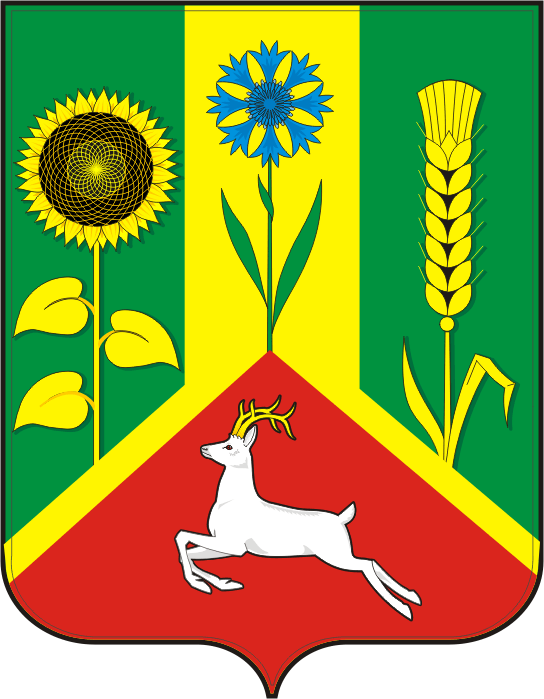 СОВЕТ ДЕПУТАТОВ ВАСИЛЬЕВСКОГО СЕЛЬСОВЕТА
  САРАКТАШСКОГО РАЙОНА ОРЕНБУРГСКОЙ ОБЛАСТИТРЕТЬЕГО СОЗЫВАвнеочередного  двадцать третьего  заседания Совета депутатов                                              Васильевского сельсовета третьего созыва№  99                                                                          от  3 мая  2018 годаО  временном исполнении полномочий  главы  муниципального образования                Васильевский сельсовет Саракташского района Оренбургской области     В соответствии с пунктом 2 части 6 статьи 36 Федерального закона от 6 октября 2003 года N 131-ФЗ "Об общих принципах организации местного самоуправления в Российской Федерации»,  статьями 27, 28. Устава муниципального образования Васильевский сельсовет, в связи с досрочным прекращением полномочий главы муниципального образования Васильевский   сельсовет  Якимова Алексея Сергеевича     Совет депутатов  Васильевского  сельсоветаР Е Ш И Л :      1. Возложить с  4  мая  2018 года временное исполнение полномочий  главы   муниципального образования Васильевский сельсовет  Саракташского района без освобождения от основной работы, определенной трудовым договором  на должностное лицо -  заместителя главы  сельсовета Адушкину Любовь Петровну на срок до вступления в должность главы муниципального образования Васильевский сельсовет  Саракташского района, избираемого Советом депутатов Васильевского сельсовета из числа кандидатов, представленных конкурсной комиссией по результатам конкурса.      2. Установить, Адушкиной Любови Петровне, исполняющей обязанности главы муниципального образования Васильевский  сельсовет ежемесячную надбавку в размере 50% ежемесячного денежного содержания главы сельсовета  с 4  мая 2018 года.      3.  Настоящее решение вступает в силу  после его подписания и подлежит официальному опубликованию путем размещения на  официальном  сайте  администрации муниципального образования  Васильевский  сельсовет.     4. Контроль за исполнением настоящего решения возложить на  постоянную комиссию по мандатным вопросам  (Хасанова Л.М.) Заместитель председателяСовета депутатов сельсовета                                                      Н.А. КоноваловаРазослано: прокурору района,  Адушкиной Л.П..., постоянной комиссии  